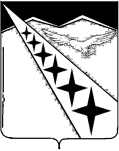 АДМИНИСТРАЦИЯ ЛУЧЕВОГО СЕЛЬСКОГОПОСЕЛЕНИЯ ЛАБИНСКОГО РАЙОНАПОСТАНОВЛЕНИЕ     от 01.11.2017                                                                                 № 131поселок ЛучО создании муниципального казенного учреждения "Центр культуры и досуга Лучевого сельского поселения Лабинского района" путем изменения типа существующего муниципального бюджетного учреждения Лучевого сельского поселения Лабинского района  "Центр культуры и досуга Лучевого сельского поселения Лабинского района"В соответствии с Федеральным законом от 12.01.1996 №7-ФЗ "О некоммерческих организациях", постановлением администрации Лучевого сельского поселения Лабинского района от 27.12.2010 №74 "Об утверждении Порядка создания, реорганизации, изменения типа и ликвидации муниципальных учреждений Лучевого сельского поселения Лабинского района, а также утверждения уставов муниципальных учреждений Лучевого сельского поселения Лабинского района и внесения в них изменений",   п о с т а н о в л я ю:1. Создать муниципальное казенное учреждение "Центр культуры и досуга Лучевого сельского поселения Лабинского района" (далее - ЦКД Лучевого сельского поселения) путем изменения  типа существующего муниципального бюджетного учреждения "Центр культуры и досуга Лучевого сельского поселения Лабинского района". 2. Определить, что функции и полномочия учредителя муниципального казенного учреждения "Центр культуры и досуга Лучевого сельского поселения Лабинского района" осуществляет администрация Лучевого сельского поселения Лабинского района.3. Установить, что изменение типа учреждения не влечет за собой изменения основных целей деятельности муниципального учреждения.4. Директору ЦКД Лучевого сельского поселения Е.М. Щутскому:1) внести соответствующие изменения в штатное расписание;2) произвести все необходимые юридические действия, связанные с созданием муниципального казенного учреждения муниципального образования.5. Признать утратившим силу постановление администрации Лучевого сельского поселения Лабинского района от 04.03.2011 № 11 "Об          изменении типа муниципального учреждения Лучевого сельского поселения Лабинского района "Центр культуры и досуга", функции и полномочия учредителя которого осуществляют органы местного самоуправления Лучевого сельского поселения Лабинского района".6. Контроль за выполнением настоящего постановления оставляю за собой.         7. Постановление вступает в силу с 01 января 2018 года. Глава администрацииЛучевого сельского поселения Лабинского района							    В.В. Водянников